     MEMÒRIA PRELIMINAR (AVANTPROJECTES DE LLEI)     COMUNICACIÓ D’UNA CONSULTA PÚBLICA PRÈVIA  (PROJECTES DE DECRET I PROJECTES DE DECRET LEGISLATIU)Informació bàsica: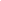 Informació necessària per publicar la consulta, si escau, al Portal Participa.gencatSessió (data)GovernConsell TècnicPuntOrdre del diaOrdre del diaProjecte de decret d’ordenació dels ensenyaments de la formació instrumental adreçat a les persones adultesDepartament impulsorAltres departamentsOrganismes participantsDepartament d’EducacióContingut de la iniciativa i aspectes principalsProjecte de nou decret d’ordenació dels ensenyaments de la formació instrumental adreçat a les persones adultes. El projecte inclou:L’objectiu, els destinataris, els principis, l’estructura i l’organització curricular d’aquests ensenyaments.Les competències clau establertes pel Consell d’Europa.Un plantejament competencial d’acord amb la legislació vigent, la LOMLOE i les referències internacionals de la Unió Europea.Competències, continguts i criteris d’avaluació relacionats amb algunes fites de l’ODS 4 i 5 de l’Agenda 2030.El desenvolupament curricular per a l'assoliment de les competències clau, estructurat en tres àrees curriculars (lingüística; matemàtica; medi natural, social i cultural) i dues competències transversals (digital; personal, social i laboral).La distribució horària, per cicles i nivells.La certificació a la qual dona dret i les corresponents equivalències acadèmiques.La iniciació a l’aprenentatge de la llengua anglesa en el segon cicle.Projecte de nou decret d’ordenació dels ensenyaments de la formació instrumental adreçat a les persones adultes. El projecte inclou:L’objectiu, els destinataris, els principis, l’estructura i l’organització curricular d’aquests ensenyaments.Les competències clau establertes pel Consell d’Europa.Un plantejament competencial d’acord amb la legislació vigent, la LOMLOE i les referències internacionals de la Unió Europea.Competències, continguts i criteris d’avaluació relacionats amb algunes fites de l’ODS 4 i 5 de l’Agenda 2030.El desenvolupament curricular per a l'assoliment de les competències clau, estructurat en tres àrees curriculars (lingüística; matemàtica; medi natural, social i cultural) i dues competències transversals (digital; personal, social i laboral).La distribució horària, per cicles i nivells.La certificació a la qual dona dret i les corresponents equivalències acadèmiques.La iniciació a l’aprenentatge de la llengua anglesa en el segon cicle.Objectius de la iniciativaFacilitar l’accés a l’educació a totes les persones adultes, especialment a aquelles en major situació de vulnerabilitat, en condicions d’igualtat d’oportunitats (vinculat a les fites 4.3 i 4.5 de l’objectiu 4 de desenvolupament sostenible), en el marc d’un sistema educatiu inclusiu i incorporant la perspectiva de gènere (vinculat a l’objectiu 5 de desenvolupament sostenible).Incrementar el nombre d’alumnes que cursen els estudis de la formació instrumental amb garanties d’èxit, oferint possibilitats flexibilitzadores de distribució horària per als centres, d’acord amb el perfil i les necessitats de l’alumnat.Adquirir progressivament les competències clau recomanades pel Consell d’Europa per afavorir el desenvolupament personal, acadèmic i professional de les persones adultes i el seu projecte personal.Dotar de les competències necessàries per incrementar les possibilitats d’inserció laboral de les persones adultes (fita 4.4 de l’objectiu 4 de desenvolupament sostenible).Facilitar l’adquisició de les habilitats mínimes de competència amb relació a la lectura, escriptura i aritmètica (fita 4.6 de l’objectiu 4 de desenvolupament sostenible) i disminuir l’analfabetisme.Fomentar la integració i la participació social, l’arrelament a la cultura i al país de les persones nouvingudes i millorar la convivència.Fomentar una transició amb èxit a l’educació secundària per a les persones adultes.Promoure el desenvolupament d’actituds responsables d’acció per a la millora i protecció del medi ambient i la presa de consciència sobre els aspectes socials, econòmics i ètics del consum i sobre la necessitat de construir un entorn saludable basat en el desenvolupament sostenible (fita 4.7 de l’objectiu 4 de desenvolupament sostenible).Promoure els drets humans, la igualtat de gènere, la promoció d’una cultura de pau i no-violència, la ciutadania mundial i la valoració de la diversitat cultural (fita 4.7 de l’objectiu 4 de desenvolupament sostenible).Iniciar-se en l’ús de les tecnologies de la informació i la comunicació i contribuir a la reducció de la bretxa digital.Facilitar l’accés a l’educació a totes les persones adultes, especialment a aquelles en major situació de vulnerabilitat, en condicions d’igualtat d’oportunitats (vinculat a les fites 4.3 i 4.5 de l’objectiu 4 de desenvolupament sostenible), en el marc d’un sistema educatiu inclusiu i incorporant la perspectiva de gènere (vinculat a l’objectiu 5 de desenvolupament sostenible).Incrementar el nombre d’alumnes que cursen els estudis de la formació instrumental amb garanties d’èxit, oferint possibilitats flexibilitzadores de distribució horària per als centres, d’acord amb el perfil i les necessitats de l’alumnat.Adquirir progressivament les competències clau recomanades pel Consell d’Europa per afavorir el desenvolupament personal, acadèmic i professional de les persones adultes i el seu projecte personal.Dotar de les competències necessàries per incrementar les possibilitats d’inserció laboral de les persones adultes (fita 4.4 de l’objectiu 4 de desenvolupament sostenible).Facilitar l’adquisició de les habilitats mínimes de competència amb relació a la lectura, escriptura i aritmètica (fita 4.6 de l’objectiu 4 de desenvolupament sostenible) i disminuir l’analfabetisme.Fomentar la integració i la participació social, l’arrelament a la cultura i al país de les persones nouvingudes i millorar la convivència.Fomentar una transició amb èxit a l’educació secundària per a les persones adultes.Promoure el desenvolupament d’actituds responsables d’acció per a la millora i protecció del medi ambient i la presa de consciència sobre els aspectes socials, econòmics i ètics del consum i sobre la necessitat de construir un entorn saludable basat en el desenvolupament sostenible (fita 4.7 de l’objectiu 4 de desenvolupament sostenible).Promoure els drets humans, la igualtat de gènere, la promoció d’una cultura de pau i no-violència, la ciutadania mundial i la valoració de la diversitat cultural (fita 4.7 de l’objectiu 4 de desenvolupament sostenible).Iniciar-se en l’ús de les tecnologies de la informació i la comunicació i contribuir a la reducció de la bretxa digital.Referències, si escau, en el Pla normatiu o en el Pla de GovernNo es troba inclòs en el pla normatiu.S’entén inclòs al Pla de Govern de la XIV Legislatura: 2.1. Polítiques educatives i formatives.D’acord amb la disposició final primera del Decret 161/2009, de 27 d’octubre, d’ordenació dels ensenyaments de l’educació secundària obligatòria per a les persones adultes, s’autoritza el conseller d’Educació a regular l’ordenació de la formació instrumental per a les persones adultes d’acord amb la LOE, així com a dictar les disposicions que siguin necessàries per a l’aplicació del que disposa el decret.Títol de la consulta Projecte de nou decret de l’ordenació curricular dels ensenyaments de formació instrumental per a les persones adultes.Projecte de nou decret de l’ordenació curricular dels ensenyaments de formació instrumental per a les persones adultes.Període de consulta30 dies30 diesObjectiu de la consultaRecollir aportacions i suggeriments a la proposta de Decret d’ordenació dels ensenyaments de formació instrumental per a les persones adultes, per tal de millorar l’ajustament del nou currículum a la pràctica educativa i poder desenvolupar una organització curricular que doni resposta a tot el conjunt de població adulta a qui va adreçat, des de l’alumnat no alfabetitzat o amb greus mancances formatives com a l’alumnat que es vol preparar per accedir als estudis de graduat en educació secundària per a les persones adultes.El nou decret presenta un enfocament competencial i pretén incorporar els actuals principis i les noves metodologies del procés d’ensenyament i aprenentatge, amb una estructura horària flexible que incrementa l’autonomia organitzativa del centre. Està basat en les competències clau del Consell d’Europa i té en compte els referents normatius europeus i algunes fites dels objectius 4 i 5 de desenvolupament sostenible de l’Agenda 2030.Recollir aportacions i suggeriments a la proposta de Decret d’ordenació dels ensenyaments de formació instrumental per a les persones adultes, per tal de millorar l’ajustament del nou currículum a la pràctica educativa i poder desenvolupar una organització curricular que doni resposta a tot el conjunt de població adulta a qui va adreçat, des de l’alumnat no alfabetitzat o amb greus mancances formatives com a l’alumnat que es vol preparar per accedir als estudis de graduat en educació secundària per a les persones adultes.El nou decret presenta un enfocament competencial i pretén incorporar els actuals principis i les noves metodologies del procés d’ensenyament i aprenentatge, amb una estructura horària flexible que incrementa l’autonomia organitzativa del centre. Està basat en les competències clau del Consell d’Europa i té en compte els referents normatius europeus i algunes fites dels objectius 4 i 5 de desenvolupament sostenible de l’Agenda 2030.Preguntes per centrar les aportacionsConsidera que els objectius de la nova ordenació curricular són realistes i s’ajusten al perfil de població que cursa aquests estudis?Considera adequades les àrees curriculars establertes?Considera que s’han d’incloure les dues competències transversals, o sigui, la digital i la personal, social i laboral?Considera que la llengua anglesa s’hauria d’incloure en el currículum? Considera que s’hauria d’introduir en el segon cicle?Considera que la distribució horària per cicles i nivells és adequada i ofereix suficient flexibilitat per donar resposta a les necessitats actuals de la població adulta? Considera que l’equivalència amb el MECR per a les llengües és l’adequada?Considera que l’equivalència amb el nivell de COMPETIC inicial és adequada?Com valora l’opció que aquests ensenyaments es puguin cursar en modalitat semipresencial o a distància? Creu que la nova proposta pot afavorir la disminució de l’abandonament escolar?La nova proposta dona resposta a les necessitats educatives de l’alumnat analfabet?La nova proposta dona resposta a les necessitats educatives de l’alumnat que es vol preparar per cursar el graduat en educació secundària?Considera que el currículum hauria d’incloure altres aspectes? Quines altres millores proposaria?Considera que els objectius de la nova ordenació curricular són realistes i s’ajusten al perfil de població que cursa aquests estudis?Considera adequades les àrees curriculars establertes?Considera que s’han d’incloure les dues competències transversals, o sigui, la digital i la personal, social i laboral?Considera que la llengua anglesa s’hauria d’incloure en el currículum? Considera que s’hauria d’introduir en el segon cicle?Considera que la distribució horària per cicles i nivells és adequada i ofereix suficient flexibilitat per donar resposta a les necessitats actuals de la població adulta? Considera que l’equivalència amb el MECR per a les llengües és l’adequada?Considera que l’equivalència amb el nivell de COMPETIC inicial és adequada?Com valora l’opció que aquests ensenyaments es puguin cursar en modalitat semipresencial o a distància? Creu que la nova proposta pot afavorir la disminució de l’abandonament escolar?La nova proposta dona resposta a les necessitats educatives de l’alumnat analfabet?La nova proposta dona resposta a les necessitats educatives de l’alumnat que es vol preparar per cursar el graduat en educació secundària?Considera que el currículum hauria d’incloure altres aspectes? Quines altres millores proposaria?Grups als quals s’adreça la consultaCentres de formació de persones adultes, tant de titularitat pública com privada.Alumnat actual i antic dels centres de formació de persones adultes.Institut Obert de Catalunya.Consorci per a la Normalització Lingüística.Oficina ACTIC.DGAIA.Serveis territorials d’educació.Ajuntaments i altres administracions locals.Universitats.Entitats vinculades a l’atenció i suport a col·lectius en situació de vulnerabilitat (dones, persones nouvingudes, persones amb necessitats educatives específiques, persones en risc d’exclusió social, etc.).Centres de formació de persones adultes, tant de titularitat pública com privada.Alumnat actual i antic dels centres de formació de persones adultes.Institut Obert de Catalunya.Consorci per a la Normalització Lingüística.Oficina ACTIC.DGAIA.Serveis territorials d’educació.Ajuntaments i altres administracions locals.Universitats.Entitats vinculades a l’atenció i suport a col·lectius en situació de vulnerabilitat (dones, persones nouvingudes, persones amb necessitats educatives específiques, persones en risc d’exclusió social, etc.).Altres formes de participació: Qüestionaris o sessions de de debatNo estan previstes altres formes de participació.No estan previstes altres formes de participació.Documentació addicionalNo s’inclou cap documentació addicional.No s’inclou cap documentació addicional.